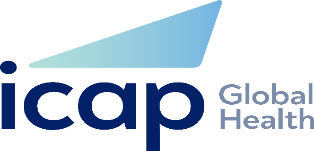 Website: icap.columbia.eduPosition Summary:ICAP at Columbia University seeks an experienced and qualified expert to serve as the M&E and Surveillance Lead for ICAP’s proposed CDC-funded project Achieving Global Health Security Through Strengthening Public Health Emergency Preparedness and Management Platforms in Liberia. The M&E and Surveillance Lead oversees and provides technical leadership and guidance to all surveillance, strategic information (SI), and monitoring and evaluation (M&E) project activities. The activities include developing M&E plans, frameworks, and indicators, strengthening surveillance systems, and building an integrated M&E and surveillance system.Major Accountabilities:The M&E Lead will assume the following responsibilities:Oversees all surveillance, SI, and M&E project components, including strengthening indicator- and event-based surveillance systems and improving electronic data systems. Designs and implements the project’s M&E plan to strengthen the implementation of the International Health Regulations (IHR) (2005) M&E framework. Manages all informatics, M&E, and surveillance activities to improve the local ability to rapidly detect, characterize, and report public health emergencies and outbreaks. Monitor the Joint External Evaluation (JEE) indicators and National Action Plan for Health Security (NAPHS) and implement strategies in surveillance to improve the JEE scores Strengthens the health information systems (HIS), including the revision and upgrade of the laboratory information system (LIS) and electronic medical record systems. Develop relevant protocols, guidelines, project report components, and training tools. Oversees technical assistance, training, mentoring, and capacity-building activities to build the local SI, M&E, and surveillance capacity of local staff and stakeholders. Designs and conducts M&E and quality improvement assessments to ensure activities are on track and ensure improved adherence to the IHR and related requirements. Serves as surveillance focal person with project staff, the CDC, and other stakeholders. Education:Candidates should hold an advanced degree in epidemiology, biostatistics, public health, international health.  Experience, Skills, and Minimum Qualifications:10+ years of progressive experience with national or international infectious disease M&E or surveillance in international health or development organizations or projects related to global health security, capacity building, or HIS strengthening in resource-limited settings, preferably in Liberia.Demonstrated experience in implementing field-based surveillance methodologies, quantitative and qualitative methodologies, operations research, health management information systems, reporting, data analysis, and quality assessments.Strong ability to collect, analyze, manage, report on, and present data, and strong knowledge of statistical and database software, including SAS and MS Access. Experience working with the CDC or similar regulations and in establishing relations with the U.S. and local governments and bilateral and multilateral donors. Willingness to travel regionally/locally or overseas approximately 40% of the time. Written and spoken English proficiency.Job Title:M&E and Surveillance LeadDuration of Contract 1 YearLocation:Liberia